REGULAMENT DE ORGANIZARECONCURS REGIONAL DE CREAŢIE PLASTICĂ ŞI PRACTICĂ,AVIZAT C.A.E.R 2024, POZIȚIA 1694, O.M NR.3468/29.01.2024„ZÂMBET ȘI CULOARE” - Ediţia a V-a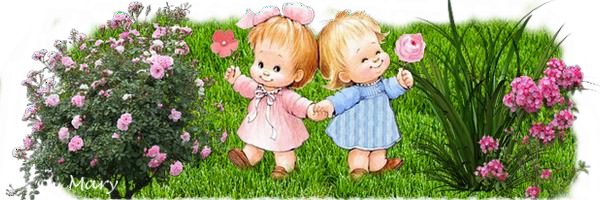 Organizator: GRĂDINIŢA CU P.P. NR. 8 VASLUIStr. Peneș Curcanu Nr.1 Tel./fax: 0235.321447E-mail:gradinitanr8vaslui@yahoo.comPARTENERI: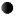 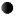 CASA CORPULUI DIDACTIC VASLUI, cu sediul în strada Ştefan cel Mare nr. 37,telefon/fax: 0235-317279, e-mail ccd@ccdvaslui.ro, instituție reprezentată de director, prof. Baciu Petronel Marius; Reprezentanta CASA CORPULUI DIDACTIC VASLUI, prof. Brânză Cecilia - metodistă la nivelul învățământului preșcolar și face parte din echipa de evaluare concurs.PALATUL COPIILOR VASLUI cu sediul în Vaslui, str. Ştefan cel Mare, Nr. 62, tel./fax.0235/313512, e-mail: secretariat@palatulcopiilorvaslui.ro, reprezentată de director, Prof. Popa Mihaela, care face parte din echipa de jurizare concurs.GRĂDINIçA CU P.P. ,,PARADISUL COPIILOR”, loc. Cumpăna, jud. CONSTANȚA, str. Iancu de Hunedoara, Nr.1, tel. 0723770051, reprezentată de director, Antici Francesca și coordonator Caraivan Claudia.GRĂDINIçA CU P.P. NR. 24 IAȘI, Str. Mircea Cel Bătrân, tel./fax: 0232247364 e-mail: gradinitapp24iasi@yahoo.com reprezentată de director, prof. Pleșca Daniela, prof. Varvara Florina-Emilia, prof. Florică Oana în calitate de coordonatori.ÇCOALA GIMNAZIALĂ NR.1 , Loc. Vlădeni Deal, jud. BOTOȘANI, Str. DC48, Boscoteni, jud. Botoșani, tel: 0231/55420, e-mail: sc.vladenideal@yahoo.com , reprezentată de director, prof. Bălășanu Ștefan, prof. Dolhescu Anamaria și prof. Bidică Iulia, în calitate de coordontori.GRĂDINIçA CU P.P. NR. 137, Sectorul 2 – BUCUREȘTI, Str. Plumbuita Nr. 5, tel: 021 796 0289, email: gradinita137@yahoo.com, reprezentată de director, prof. Prof. Andrei Corina și prof. Stavăr Cristina, în calitate de coordontor.GRĂDINIçA CU P.P. NR. 1, Târgu-Neamț, jud. NEAMȚ, Str. Panazol, Nr. 3, tel: 0233791172, e-mail: luisamihaiesa@gmail.com reprezentată de director, prof. Karina Inge și prof. pentru învățământul preșcolar Mihăeasa Maria-Luisa, în calitate de coordonator.COORDONATORI CONCURS:Prof. Costache Gabriela - cadru didactic, Grădinița cu P.P. Nr. 8 Vaslui;Prof. Costea Mădălina - cadru didactic, Grădinița cu P.P. Nr. 8 VasluiProf. Manolache Delia Luminița – director, Grădinița cu P.P. Nr. 8 Vaslui;Prof. Pavel Rodica- cadru didactic, Gradinița cu P.P. Nr. 8 Vaslui;ECHIPA DE ORGANIZARE:Prof. Manolache Delia Luminița - Grădiniţa cu P.P Nr.8 VasluiProf. Pavel Rodica - Grădiniţa cu P.P. Nr. 8 VasluiProf. Costache Gabriela - Grădiniţa cu P.P. Nr.8 VasluiProf. Costea Mădălina Florina - Grădiniţa cu P.P. Nr.8 VasluiProf. Petrea Andreea - Grădiniţa cu P.P. Nr.8 VasluiEduc. Grigore Elena - Grădiniţa cu P.P. Nr.8 VasluiEduc. Stejar Petronela- Grădiniţa cu P.P Nr.8 VasluiEduc. Dorneanu Emilia - Grădiniţa cu P.P Nr.8 VasluiProf. Loghin Mihaela - Grădiniţa cu P.P Nr.8 VasluiEduc. Șmegovei Aurica- Grădiniţa cu P.N. Nr.14 Vaslui StructuraProf. Popica Elena- Grădiniţa cu P.N. Nr.14 Vaslui StructuraEduc. Dudau Daniela - Grădiniţa cu P.N. Nr.14 Vaslui StructuraEduc.Iamandi Simona - Grădiniţa cu P.N. Nr.14 Vaslui StructuraProf. Stroe Emanuela - Grădiniţa cu P.N. Nr.14 Vaslui StructuraProf.Sima Cătălina -Grădiniţa cu P.N. Nr.14 Vaslui StructuraEduc. Vînaga Gabriela - Grădiniţa cu P.N. Nr.14 Vaslui StructuraEduc. Rusu Loredana - Grădiniţa cu P.N. Nr.14 Vaslui StructuraCOMISIA DE JURIZARE:Prof. Bejan Cristina Nicoleta - Inspector şcolar Educație timpurie;Prof. Popa Mihaela - Director Palatul Copiilor;Prof. Pavel Rodica - cadru didactic Grădiniţa cu P.P. Nr.8 Vaslui;Prof. Manolache Delia Luminița - director Grădiniţa cu P.P. Nr.8 VasluiProf.Brânză Cecilia- metodist C.C.D Vaslui;Prof. Costache Gabriela - Grădiniţa cu P.P Nr.8 VasluiProf. Costea Mădălina-Florina - Grădiniţa cu P.P. Nr.8 VasluiARGUMENT“Creativitatea este o floare atât de delicată, încât elogiul o face să înflorească, în timp ce descurajarea o înăbuşă adesea, chiar înainte ca ea să se poată transforma în floare.”(OSBORN)Există în fiecare din noi un potenţial creativ general, anumite abilităţi creative care ţin mai ales de dimensiunile constructive ale aptitudinilor, dar  şi de dimensiunile  valorice ale personalităţii. Acest potenţial dacă este exersat şi educat, poate fi valorificat la maximum, concretizat și obiectivat în diverse domenii ale activităţii umane ,în diverse produse noi,originale. Realizarea unor obiecte, jucării şi folosirea lor, creează copilului o stare sde bucurie, satisfacția lucrului creat de el însuși. Jucându-se, copilul învață să cunoască această lume reală.În joc el acționează asupra unor elemente din mediul înconjurător şi încetul cu încetul, începe să cunoască această lume.Pentru copil, lucrarea realizată de el este plină de semnificaţie. Repetând acest proces de creaţie, iar şi iar, copilul învață să-şi perfecţioneze achiziţiile motrice şi câștigă încredere în capacităţile sale.Acest concurs permite atât beneficiarilor direcţi, cât şi cadrelor didactice din învățământul preșcolar și primar, să pună în valoare potenţialul creator, să-l fructifice cu adevărat.Un cadru didactic care va reuşi să deschidă calea spre creativitate, ieşind din tiparele învățământului formal, va avea cea mai mare satisfacţie sufletească atunci când, peste ani, își va vedea „copiii” mari creatori ai societăţii.SCOP:Promovarea si valorificarea potenţialul creativ al copiilor, deschizand accesul la educaţie şi formare continuă modernă şi de calitate;OBIECTIVE:Dezvoltarea competenţelor cheie necesare realizării unor lucrări creative, originale, eficiente, necesare îmbogățirii bazei materiale la nivelul grupei, grădiniţei;Stimularea creativităţii şi expresivităţii prin desen, pictură, colaj;Cultivarea sensibilităţii artistice a preșcolarilor;Consolidarea deprinderilor şi abilităţilor practice, plastice specifice nivelului de dezvoltare al copilului;Cunoaşterea şi înțelegerea frumosului din natură, artă şi viaţa socială.GRUP ȚINTĂ: 350 preşcolari şi şcolari din ai claselor pregătitoare din unităţile şcolare partenere din cele 5 judeţe şi nu numai.BENEFICIARI:Direcți: preșcolari, elevi de clasa pregătitoare;Indirecţi: cadre didactice , părinţi, iniţiatorii concursului, comunitatea locală.DURATA: 1 IANUARIE - 30 IUNIE 2024.MODALITĂȚI DE MONITORIZARE ȘI EVALUARELa faza locală se va organiza o expoziţie în incinta grădiniţei organizatoare, iar cu lucrările de la faza județeană și faza regională se va organiza o expoziţie la C.C.D Vaslui. Vor fi acordate diplome pentru locurile I, II, III, mențiune, diplome de participare preșcolarilor/elevilor, diplome pentru organizatori,evaluatori,coordonatori şi adeverinţe cadrelor didactice îndrumătoare. Se vor realiza fotografii şi un portofoliu cu  toate documentele concursului.MODALITĂȚI DE ASIGURARE A CONTINUITĂȚII/SUSTENABILITĂȚIIVom continua desfăşurarea acestui concurs în mai multe ediţii, deoarece are o temă de mare interes pentru copii extinzându-se, ca tematică, la celelalte anotimpuri cu frumusețile lor.ACTIVITĂȚI DE PROMOVARE/MEDIATIZARE ȘI DISEMINAREPostarea concursului pe www.didactic.ro, site-ul ISJ Vaslui, C.C.D Vaslui, Palatul Copiilor Vaslui, mediatizarea în cadrul activităţilor Cercului pedagogic, a Comisiei pentru curriculum, precum și la grădiniţele şi şcolile partenere, în mass-media locală.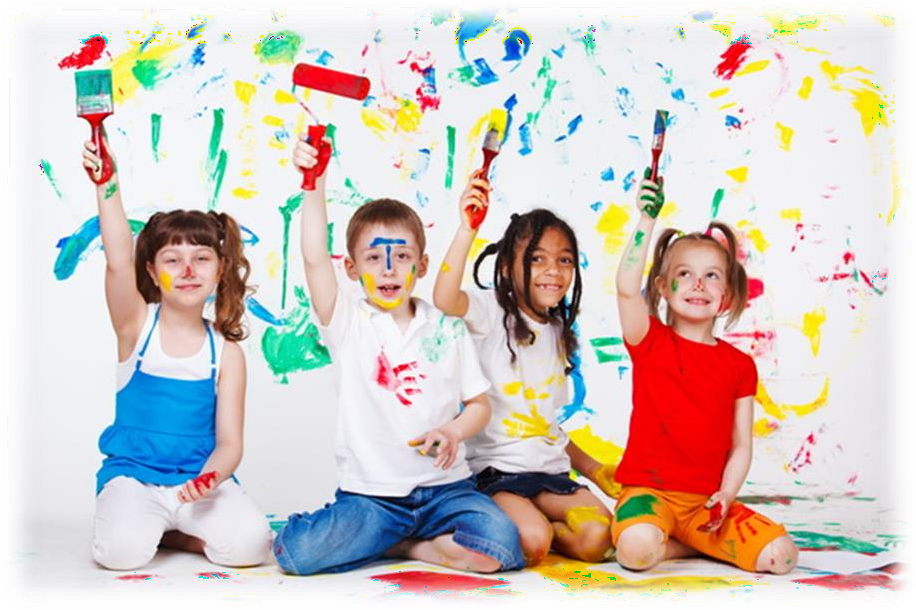 REGULAMENTDE ÎNSCRIERE, PARTICIPARE, DESFĂŞURARE ŞI EVALUARELA CONCURSUL NAȚIONAL DE CREAȚIE PLASTICĂ ȘI PRACTICĂ :,,ZÂMBET ȘICULOARE”-ediția a V-a.Concursul cuprinde doua sectiuni: I. - Pictură/ DesenII. - Colaj/ DecorațiuniConcursul se va desfăşura în trei faze: - Faza I, locală –18  Martie 2024- Faza a II-a, judeţeană – 30 Aprilie 2024- Faza a III regională- 27 maiLa concurs se pot înscrie preşcolari şi şcolari din clasa pregătitoare, din judeţul Vaslui şi din alte județe din ţară, îndrumaţi şi coordonaţi de cadrele didactice.Faza I - locală a concursului, se va desfăşura în fiecare unitate parteneră în data de 18 Martie 2024.La secţiunile I și II, fiecare cadru didactic poate înscrie un număr maxim de 3 lucrări ale copiilor/elevilor.Notă: Coordonatorii concursului de la Grădinița cu Program Prelungit Nr.8 Vaslui vor trimite pe adresa de e-mail a fiecărui partener modelul de diplomă pentru faza locală.Evaluarea lucrărilor se va face pe secţiuni şi nivele de vârstă la nivelul fiecărei grădinițe partenere, iar rezultatele (tabelele cu numele copiilor şi premiile obţinute) vor fi transmise pe email coordonatorilor concursului: vatamanugabriela66@yahoo.com, madalinacostea06@gmail.com,Pentru fiecare secţiune vor fi acordate premiile I, II, III, menţiune şi diplome de participare; Lucrările cu premiile I, II şi III vor participa la faza următoare.Faza a II-a, Judeţeană, se va desfăşura la Grădiniţa cu P.P. Nr.8, Vaslui în data de 30 aprilie 2024.Fiecare cadru didactic îndrumător din judeţul Vaslui și din alte județe partenere va trimite lucrările a trei copii/elevi premiaţi la faza locală (la ambele secțiuni) cu premiile I,II,III, la Grădiniţa cu P.P. Nr.8 Vaslui până pe data de 24 aprilie 2024, pentru a participa la faza județeană a concursului.Jurizarea la Faza Județeană va avea loc pe data de 30 aprilie 2024 și va fi realizată de către următoarea comisie:-prof.Bejan Cristina Nicoleta  Inspector educație timpurie I.S.J Vaslui-prof.Popa Mihaela – Director Palatul Copiilor Vaslui;-prof.Pavel Rodica  cadru didactic Grădinița cu P.P. Nr.8 VasluiPentru fiecare secţiune vor fi acordate premiile I, II, III, menţiune şi diplome de participare.Faza a III-a, Regională, se va desfăşura la Palatul copiilor Vaslui, va avea loc pe data de 27 mai 2024 și va fi realizată de către următoarea comisie:-prof.Manolache Delia  Director Grădinița cu P.P. Nr.8 Vaslui-prof.Brânza Cecilia  metodist Casa Corpului Didactic Vaslui;-prof.Costache Gabriela  cadru didactic Grădinița cu Program Prelungit Nr.8 Vaslui;-prof.Costea Mădălina  cadru didactic Grădinița cu Program Prelungit Nr. 8 Vaslui;Copiii/elevii claselor pregătitoare care au fost premiați la faza județeană cu Premiul I și II la faza județeană, vor participa la faza regională.CRITERII DE PARTICIPARECreaţiile plastice și practice vor reflecta frumusețile și evenimentele specifice anotimpurilor de primavară /vară şi vor fi realizate în tehnici de lucru la alegere, pe format A4, pe verso se va regăsi eticheta cu:Titlul lucrării,Numele şi prenumele copilului,Grupa/clasa,Grădiniţa/şcoalaNumele şi prenumele cadrului didactic îndrumător.Nu se percepe taxă de participare!Nu se admit lucrări folosind tehnica colorării în contur.Se vor aprecia: realizarea formei plastice, originalitatea, creativitate în redarea temelor plastice și practice, ingeniozitatea în folosirea tehnicilor de lucru.Se vor descalifica lucrările care nu îndeplinesc toate criteriile de participare.Nu se admit contestaţii.Lucrările nu se restituie.Vor fi luate în considerare lucrări efectuate doar de copii.Fişa de înscriere pentru fiecare cadru didactic, lucrările pentru concurs, un plic autoadresat timbrat şi acordul de parteneriat în dublu exemplar, semnat şi ştampilat,   vor fi trimise la următoarea adresă: COSTACHE GABRIELA/COSTEA MĂDĂLINA, Grădinița cuP.P. Nr. 8 Vaslui, strada Peneș Curcanu, Nr.1, Vaslui, jud. Vaslui, cu mențiunea „Pentru concurs”, până la data de 24 mai 2024.Diplomele obţinute la faza județeană şi faza regională, adeverinţele cadrelor didactice îndrumătoare şi acordul de parteneriat semnat şi ştampilat, vor fi expediate participanţilor până pe data de 30 iunie 2024.PERSOANE DE CONTACT:Prof. Costache Gabriela – 0759060195, e-mail: vatamanugabriela66@yahoo.com Prof. Costea Mădălina-Florina  0741802686, e-mail: madalinacostea06@gmail.com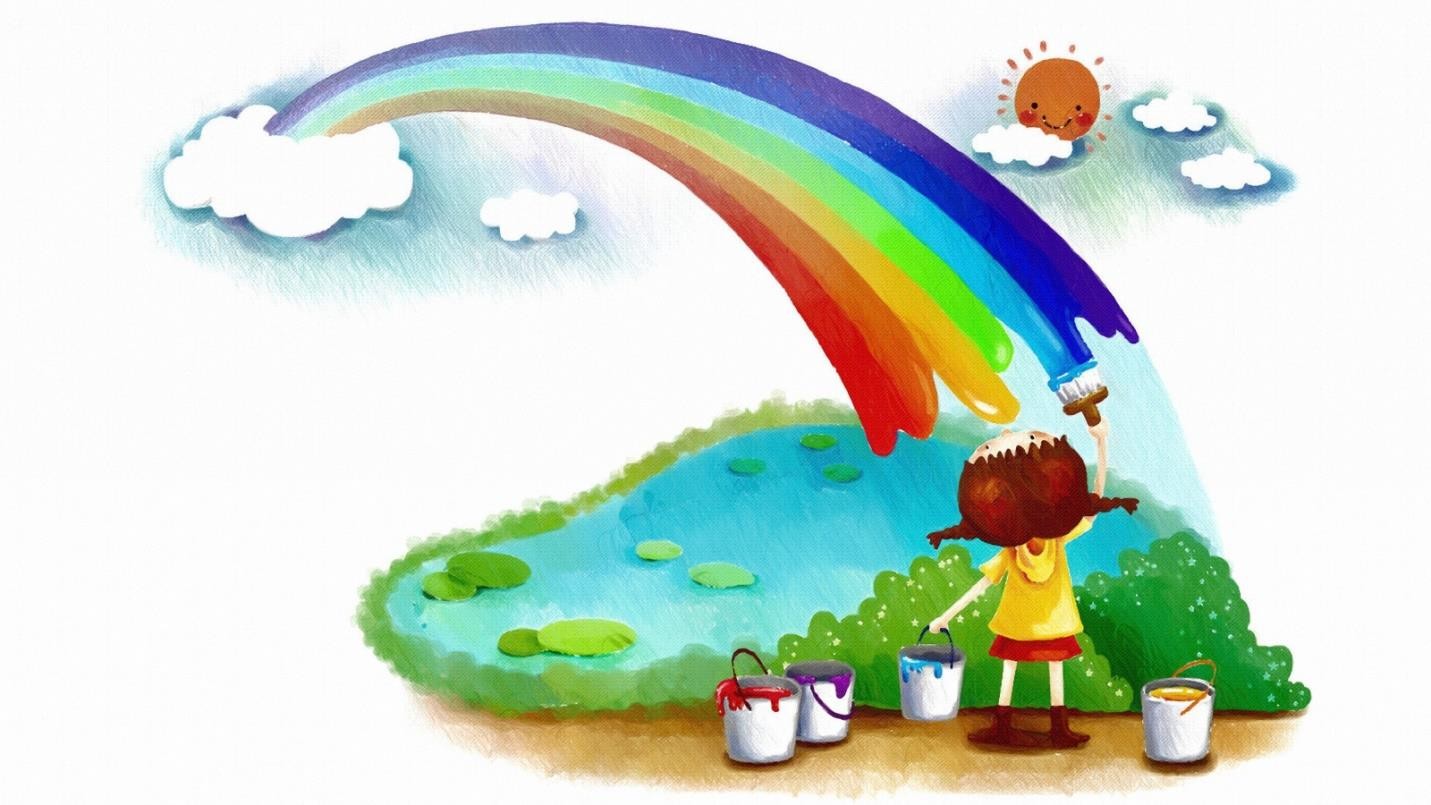 ANEXA 1FIȘA DE ÎNSCRIEREFAZA LOCALĂ, JUDEȚEANĂCONCURS NAȚIONAL “ZAMBET SI CULOARE”- EDIȚIA a V-aNUMELE ŞI PRENUMELE INDRUMATORULUI  	SPECIALITATEA  	ADRESA DE DOMICILIU 	TELEFON Fix / Mobil 	E-MAIL   	GRĂDINIŢA/ŞCOALA  	LOCALITATEA 	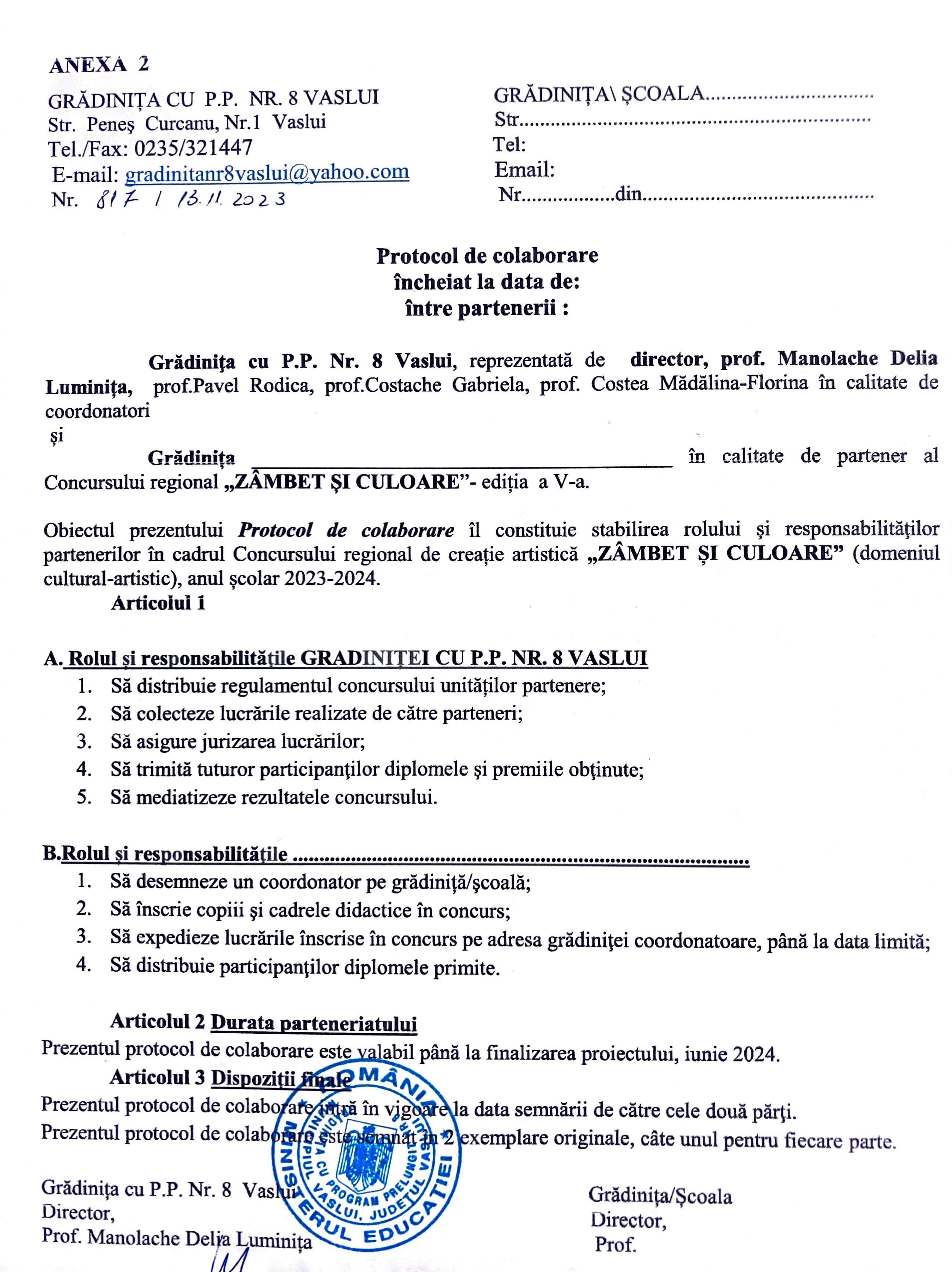 Nr. Crt.NUMELE ŞI PRENUMELEPreşcolarului/ȘcolaruluiSecţiuneaGrupa/ ClasaTITLUL LUCRĂRII1.2.3.